2021年青田县公安局公开招聘警务辅助人员计划表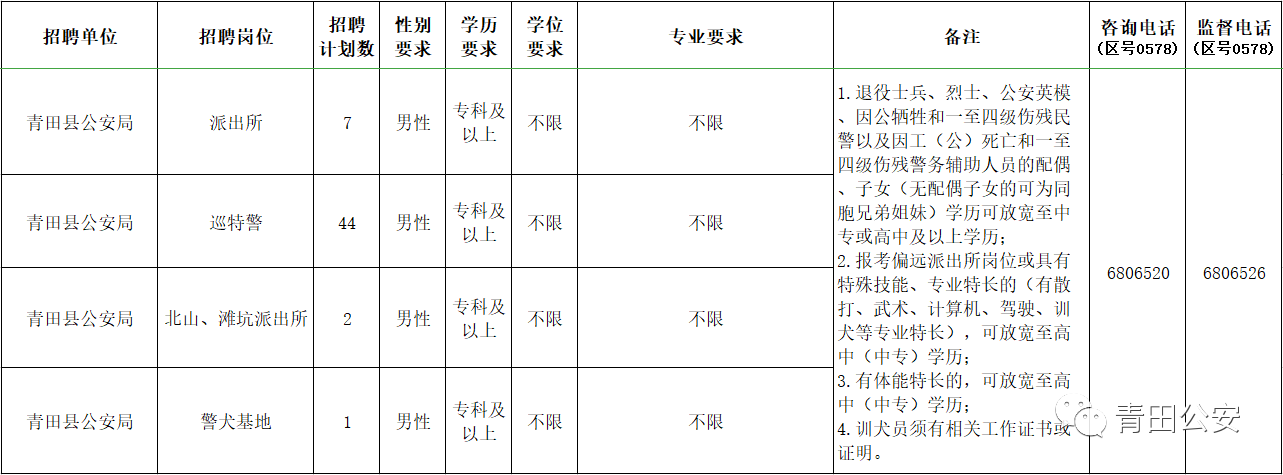 